Industrial Design Studio Work in CHIBA University千叶大学工业设计专业 短期集中课程                   本项目给中国相关专业学生提供了一个很好的机会，以千叶大学【科目履修生】身份入学籍，零距离接触世界顶尖工业设计理念，学习和领略艺术与科技巧融合的巧妙构思。 所有课程均采用英文授课，中国学生将有机会与千叶大学的日本学生共同进行学习，交流互动。在整个项目结束后，千叶大学也会给予中国学生两个学分作为该阶段学习的认可。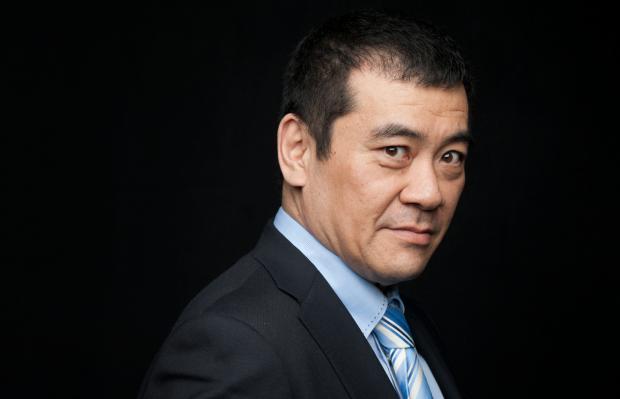 千叶大学工学部  渡边 诚 教授             千叶大学 副校长 工业设计学科带头人浙江大学 客座教授日本设计振兴会（JDP）理事Good Design Award（日本优秀设计大赏）评审委员（76人评审团） --- 生活领域・信息机器类国际工业设计协会ICSID（International Council of Society of Industrial Design）日本代表理事日本设计科学学会委员会成员（论文评审委员会委员长）1993-1995年曾任 日本精工株式会社设计部首席设计师                    本课程由千叶大学工学部资深教授及精英导师团队（上期指导教授为PASKEVICIUS ALGIRDAS），打破教授讲述学员听课的模式，转而采用讨论发表的形式，以学生为中心，让各国的学生之间相互了解、彼此合作、互相帮助，调动学生的积极性并充分利用学生特长。参照学生的已有专业技能及教育背景，使用实战化的小组模式，进行分组项目操作，提高国际化团队合作的效率，培养可适应国际化竞争的设计能力。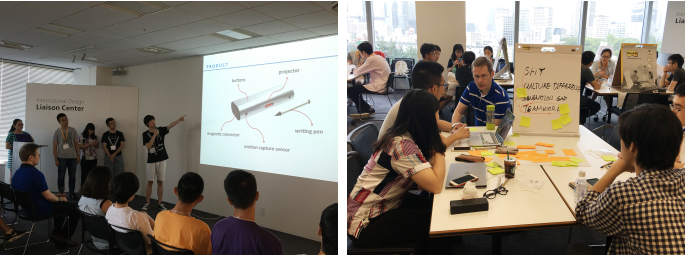 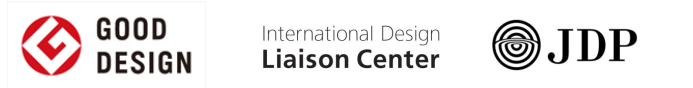 千叶大学工业设计专业 短期集中课程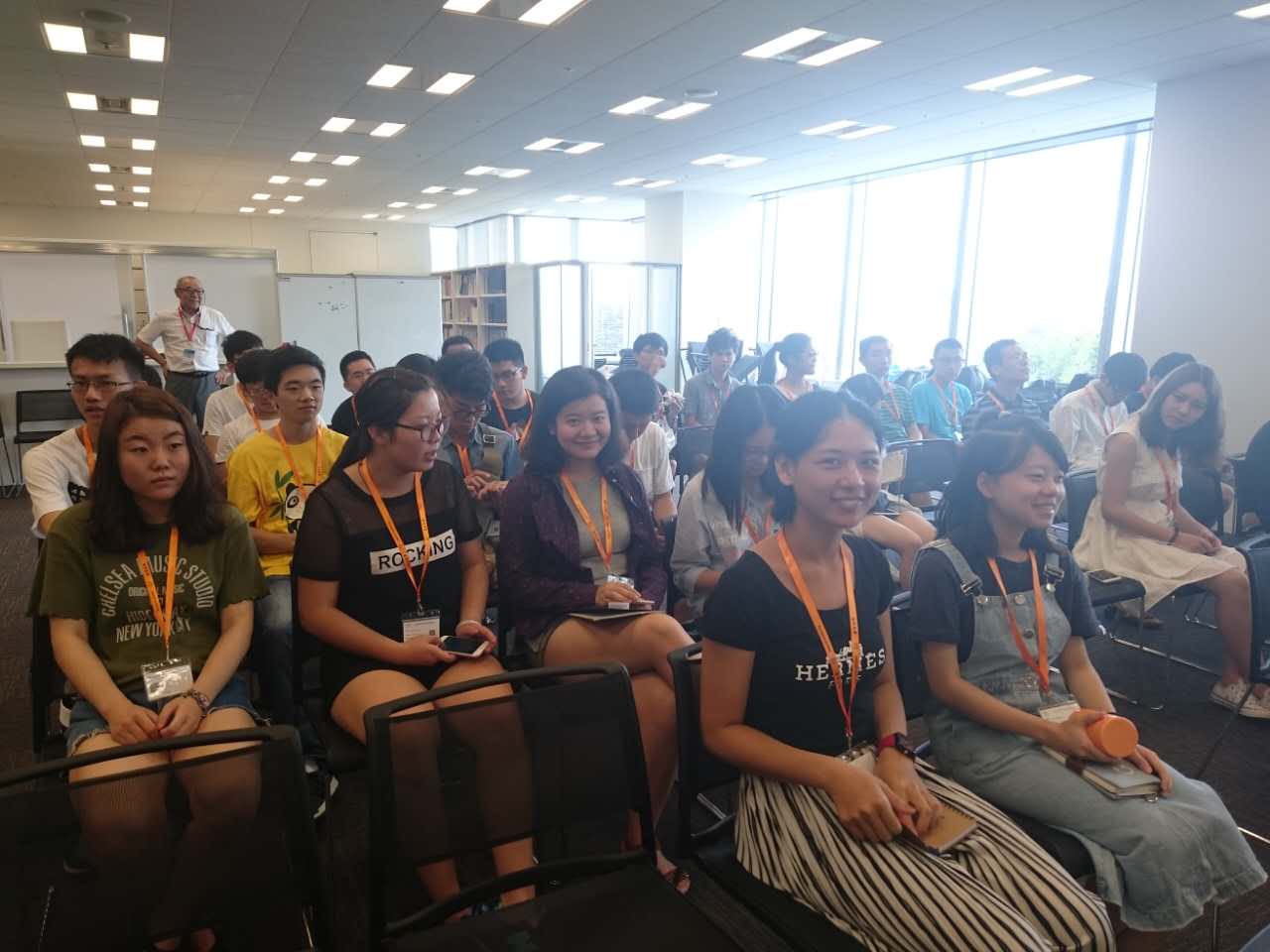            2017年1月15日 –1月24日                  2016年11月15日                   247000日元（约16000元人民币）*以上日元对人民币汇率仅供参考,请以当日银行官方价格为准   项目费用包括                                项目费用不包括* 该项目会统一预定国际往返机票、统一安排出发和接送机，机票价格预计含税4000元左右(最终以实际出票价格为准)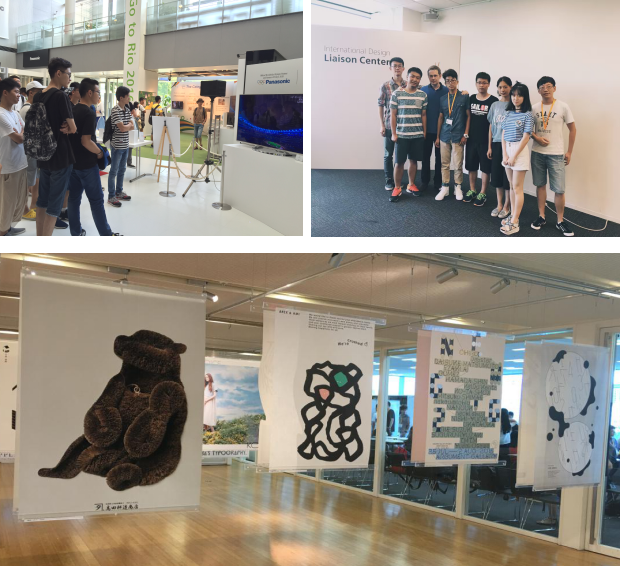 行程表上期的设计课题为*New Communication Device*（仅供参考）※以上行程由以往行程综合定制，不排除根据当地的客观情况，存在变动的可能性。   申请条件  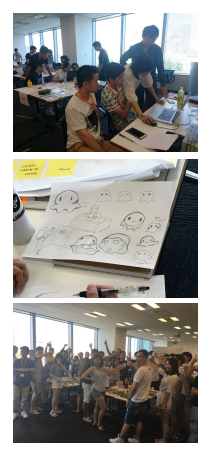 1.中国在校工业设计专业或其余设计专业  （含硕士，优先二年级以上）；	2.英语4级以上或能理解英文授课的等同能力；3.能够且必须提供本人的真实资料，  如有拒签记录等特殊情况需如实告知4.身体健康，有良好的精神面貌5.对日本领先工业设计思想和作品有浓厚兴趣的学生   报名方式1.报名提交电子版报名表至本校相关部门，并尽快办理护照2.或直接将申请表格发送至duanqi@xf-world.org3.在2个工作日之内工作人员通过电话确认个人信息，并对申请者进行初选。4.通过初选的申请者，缴纳项目费用5.指导办理签证6.购买国际机票（一般统一购买）7.行前准备8.出发   联系方式关于报考、签证手续及项目详情，请咨询： 电话： 400-600-2900 报名邮箱： duanqi@xf-world.org2.关于院校推荐名额请咨询各指定校外事处、各院系或其他学校指定部门3.报名表请见附件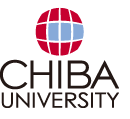 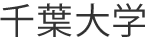 Industrial Design Studio Work in CHIBA University项目申请表报名热线： 400-600-2900 报名邮箱：duanqi@xf-world.org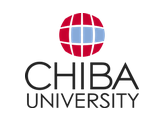 Industrial Design Studio Work in CHIBA University千叶大学工业设计专业 短期集中课程2017.1.15-1.24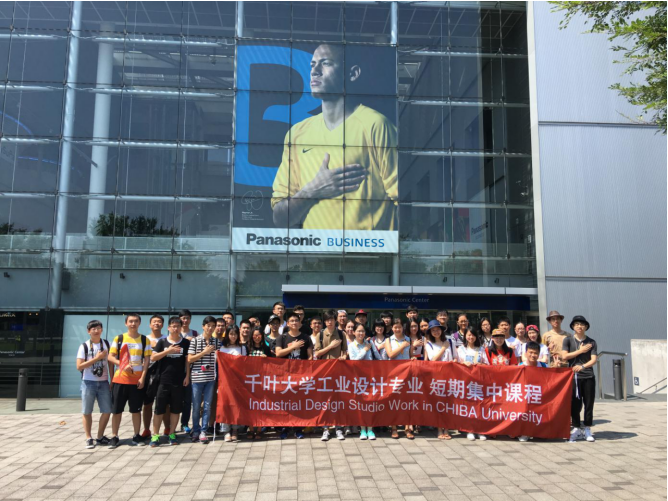 主办单位日本千叶大学 工学部 设计学科协办单位日本设计振兴会（JDP）课程语言英语课程形式模拟设计工作室  中日两国学生共同讨论 发表参加对象千叶大学工学部 设计学科学生 / 交换留学生中国各大学 工业设计及相关专业学生课程总导师千叶大学 工学部资深教授学籍学分千叶大学工学部 科目履修生根据千叶大学工学部学分规程，本课程将修满30小时课程（含企业考察）结业考核通过后获得千叶大学工学部工业设计专业的2个正式学分·项目报名费·千叶大学学费及接待费·设施使用费·签证邀请函制作费及国际邮寄费·海外意外保险费·全程住宿费·机场接送费·上课往返交通费·集体活动时的各种费用·往返日本的国际机票·个人护照及日本签证办理费·国际行李超重费·在日期间的餐费·私人活动交通费和个人费用·以及其他“包括费用”以外的费用星期日星期一星期二星期三星期四星期五星期六1月15日抵达日本-------------東京都内住宿1月16日大学说明会分组------------分组设计11月17日分组设计2分组设计3------------分组设计41月18日实地调研1实地调研2-----------分组设计51月19日分组设计6分组设计7-----------分组设计81月20日分组设计9分组发表10----------- 设计发表会1月21日企业见学------------自由研修1月22日自由活动1月23日自由活动1月24日回国个 人 信 息个 人 信 息个 人 信 息个 人 信 息个 人 信 息个 人 信 息个 人 信 息个 人 信 息*姓    名*性别*汉语拼音（大写）*汉语拼音（大写）<请确保所填拼音与护照信息一致><请确保所填拼音与护照信息一致>*出生日期<请确保所填生日与护照信息一致><请确保所填生日与护照信息一致><请确保所填生日与护照信息一致>民  族*户口所在地*身份证号*身份证有效期*身份证有效期*出生地<请确保所填信息与护照一致><请确保所填信息与护照一致><请确保所填信息与护照一致>*GPA成绩*GPA成绩联 系 方 式<请尽量详尽地填写 以便于我们与你取得联系！>联 系 方 式<请尽量详尽地填写 以便于我们与你取得联系！>联 系 方 式<请尽量详尽地填写 以便于我们与你取得联系！>联 系 方 式<请尽量详尽地填写 以便于我们与你取得联系！>联 系 方 式<请尽量详尽地填写 以便于我们与你取得联系！>联 系 方 式<请尽量详尽地填写 以便于我们与你取得联系！>联 系 方 式<请尽量详尽地填写 以便于我们与你取得联系！>联 系 方 式<请尽量详尽地填写 以便于我们与你取得联系！>*通讯地址<请填写能够接收快递的地址 以便于在签证办理阶段邮寄材料><请填写能够接收快递的地址 以便于在签证办理阶段邮寄材料><请填写能够接收快递的地址 以便于在签证办理阶段邮寄材料><请填写能够接收快递的地址 以便于在签证办理阶段邮寄材料><请填写能够接收快递的地址 以便于在签证办理阶段邮寄材料>邮政编码*手机号码*家庭电话宿舍电话*E-mail*QQ号码学 习 情 况<请尽量详尽地填写 有助于通过全国范围内的选拔>学 习 情 况<请尽量详尽地填写 有助于通过全国范围内的选拔>学 习 情 况<请尽量详尽地填写 有助于通过全国范围内的选拔>学 习 情 况<请尽量详尽地填写 有助于通过全国范围内的选拔>学 习 情 况<请尽量详尽地填写 有助于通过全国范围内的选拔>学 习 情 况<请尽量详尽地填写 有助于通过全国范围内的选拔>学 习 情 况<请尽量详尽地填写 有助于通过全国范围内的选拔>学 习 情 况<请尽量详尽地填写 有助于通过全国范围内的选拔>*就读学校*所在院系*所在院系*专    业（ ）年级（ ）年级（ ）年级*学    历*学    历<填写提示：专/本/硕/博><填写提示：专/本/硕/博>担任职务*英语水平*英语水平奖惩情况出 入 境 情 况<无护照者 请配合于报名后尽快办理；护照有效期不满半年者，请配合尽快办理延期手续！>出 入 境 情 况<无护照者 请配合于报名后尽快办理；护照有效期不满半年者，请配合尽快办理延期手续！>出 入 境 情 况<无护照者 请配合于报名后尽快办理；护照有效期不满半年者，请配合尽快办理延期手续！>出 入 境 情 况<无护照者 请配合于报名后尽快办理；护照有效期不满半年者，请配合尽快办理延期手续！>出 入 境 情 况<无护照者 请配合于报名后尽快办理；护照有效期不满半年者，请配合尽快办理延期手续！>出 入 境 情 况<无护照者 请配合于报名后尽快办理；护照有效期不满半年者，请配合尽快办理延期手续！>出 入 境 情 况<无护照者 请配合于报名后尽快办理；护照有效期不满半年者，请配合尽快办理延期手续！>出 入 境 情 况<无护照者 请配合于报名后尽快办理；护照有效期不满半年者，请配合尽快办理延期手续！>是否持有护照*护照号码*护照有效期<精确至年月日>*出入境记录*拒签史及理由*护照签发地*项目为必填内容，请务必确保所有信息真实有效*项目为必填内容，请务必确保所有信息真实有效*项目为必填内容，请务必确保所有信息真实有效*项目为必填内容，请务必确保所有信息真实有效*项目为必填内容，请务必确保所有信息真实有效本人签名本人签名